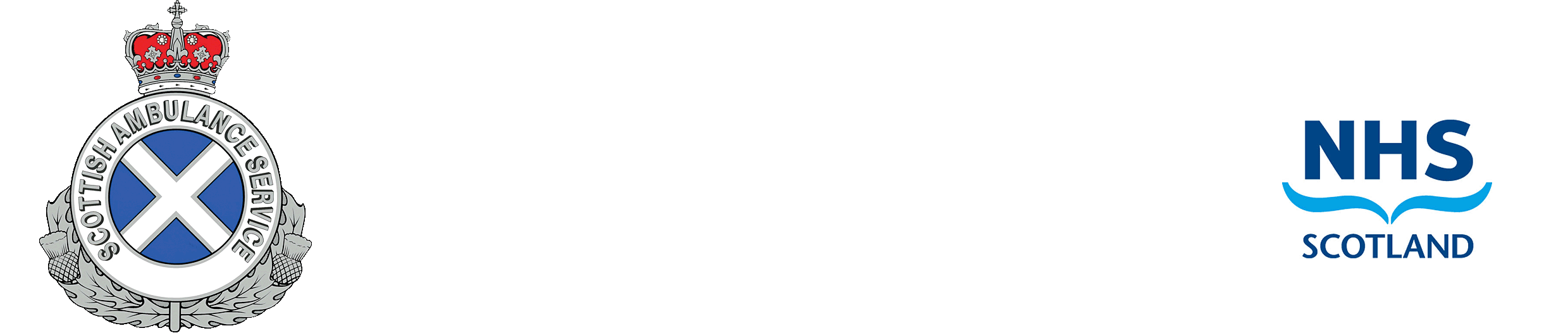 Freedom of Information Request04 January 2023QuestionI would like to know: 1.	Do you have a breastfeeding policy for staff? If so, please could you provide a copy.2.	What facilities do you have in place to support breastfeeding mothers?AnswerThe Scottish Ambulance service (SAS) will ensure that there are suitable and sufficient arrangements and adequate resources for the identification, assessment and management and control of the risks to new or expectant mothers; and that there are suitable rest facilities available to staff who are pregnant or breastfeeding.Please see attached document that contains our policy for breastfeeding and the facilities we have in in place to support breastfeeding.